KEARSLEY HIGH SCHOOL
BOYS VARSITY SOCCERKearsley High School Boys Varsity Soccer falls to Brandon High School 8-0Wednesday, September 12, 2018
6:00 PM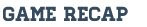 The Hornets lost at Brandon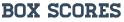 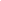 